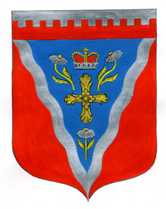 Совет депутатовмуниципального образования Ромашкинское сельское поселениемуниципального образования Приозерский муниципальный районЛенинградской областиР Е Ш Е Н И Еот 09 июня 2022 года                                                                                                     № 118«Об утверждении порядка учета предложений граждан по проекту  решениясовета депутатов муниципального образования Ромашкинское сельское поселение муниципального образования Приозерский муниципальный район  Ленинградской области  «О принятии в первом чтении  проекта новой редакции устава Ромашкинского сельского  поселения Приозерского муниципального района Ленинградской области»С целью обеспечения реализации прав граждан на непосредственное осуществление местного самоуправления, руководствуясь пунктом 4 ст.44 Федерального закона от 06 октября 2003 года №131-ФЗ «Об общих принципах организации местного самоуправления в Российской Федерации», в соответствии с Уставом муниципального образования Ромашкинское сельское поселение муниципального образования Приозерский муниципальный район  Ленинградской области, Совет депутатов муниципального образования Ромашкинское сельское поселение муниципального образования Приозерский муниципальный район  Ленинградской области, РЕШИЛ:  1. Утвердить порядок учета предложений граждан по проекту  решения совета депутатов муниципального образования Ромашкинское сельское поселение муниципального образования Приозерский муниципальный район Ленинградской области «О принятии в первом чтении  проекта новой редакции устава Ромашкинского сельского  поселения Приозерского муниципального района Ленинградской области» (далее – проект) и порядок участия граждан в его обсуждении, согласно приложению.2. Опубликовать настоящее решение в газете «Приозерские ведомости» и на официальном сайте муниципального образования Ромашкинское сельское поселение муниципального образования Приозерский муниципальный район  Ленинградской области www.ромашкинское.рф. Глава муниципального образования                                                         Ю.М. КенкадзеРазослано: дело-2, СМИ-1, сайт-1,  регистр-1, совет депутатов-1, прокуратура-1.ПриложениеУТВЕРЖДЕНрешением Совета депутатовмуниципального образования Ромашкинское сельское поселение муниципального образования Приозерский муниципальный район  Ленинградской области от 09  июня 2022  № 118   Порядок учета предложений граждан  по проекту решения совета депутатов муниципального образования Ромашкинское сельское поселение муниципального образования Приозерский муниципальный район  Ленинградской области «О принятии в первом чтении проекта новой редакции устава Ромашкинского сельского  поселения Приозерского муниципального района Ленинградской области»Настоящий порядок учета предложений граждан по проекту решения муниципального образования Ромашкинское сельское поселение муниципального образования Приозерский муниципальный район  Ленинградской области «О принятии в первом чтении проекта новой редакции устава Ромашкинского сельского  поселения Приозерского муниципального района Ленинградской области» и порядок участия граждан в его обсуждении  (далее - порядок) разработан на основании ст.44 Федерального закона от 6 октября 2003 года N131-ФЗ «Об общих принципах организации местного самоуправления в Российской Федерации», устава муниципального образования Ромашкинское сельское поселение муниципального образования Приозерский муниципальный район  Ленинградской области и регулирует порядок учета предложений граждан по проекту, а также порядок участия граждан  в его обсуждении.1. Проект, не позднее чем за 30 дней до дня рассмотрения на Совете депутатов вопроса о  принятии в первом чтении  проекта новой редакции устава Ромашкинского сельского  поселения Приозерского муниципального района Ленинградской области подлежит официальному опубликованию  в газете «Приозерские ведомости» и на официальном сайте муниципального образования Ромашкинское сельское поселение муниципального образования Приозерский муниципальный район  Ленинградской области www.ромашкинское.рф.; 2. С проектом граждане вправе ознакомиться в администрации муниципального образования Ромашкинское сельское поселение муниципального образования Приозерский муниципальный район  Ленинградской области (п. Ромашки, ул. Новостроек, д.16) по рабочим дням с 9.00 до 17.00 до дня, предшествующего дню проведения публичных слушаний по проекту, и на официальном сайте: www.ромашкинское.рф.;  3. После опубликования проекта общественные организации и объединения, Приозерский городской прокурор, а также граждане, проживающие на территории муниципального образования Ромашкинское сельское поселение муниципального образования Приозерский муниципальный район  Ленинградской области и обладающие избирательным правом, вправе подавать письменные замечания и (или) предложения по вышеуказанному проекту;4. Граждане, не имеющие возможности присутствовать на публичных слушаниях, вправе подать письменные замечания и (или) предложения по проекту в  администрацию  муниципального образования Ромашкинское сельское поселение муниципального образования Приозерский муниципальный район  Ленинградской области (п. Ромашки, ул. Новостроек, д.16, кабинет 1) до дня, предшествующего дню проведения публичных слушаний по проекту, с 14.00 до 17.00 по рабочим дням или могут их направить до указанной даты на электронную почту: romashki-sp@mail.ru; 5. Предложения, поступившие в администрацию муниципального образования Ромашкинское сельское поселение муниципального образования Приозерский муниципальный район  Ленинградской области,  незамедлительно передаются для рассмотрения в рабочую группу по учету и рассмотрению предложений граждан, поступивших в ходе обсуждения на публичных слушаниях, утвержденную решением совета депутатов. В случае если граждане, подавшие предложения, не принимают участие в публичных слушаниях, руководитель рабочей группы выносит их предложения для обсуждения на публичных слушаниях;6. Обсуждение проекта гражданами, проживающими на территории муниципального образования Ромашкинское сельское поселение муниципального образования Приозерский муниципальный район  Ленинградской области, осуществляется на публичных слушаниях. Публичные слушания проводятся в соответствии с Порядком организации и проведения публичных слушаний по вопросам, не относящимся к градостроительной деятельности, на территории муниципального образования Ромашкинское сельское поселение муниципального образования Приозерский муниципальный район  Ленинградской области7. Результат публичных слушаний по проекту подлежит опубликованию.